Cesena, 2/12/22Circolare 60-22Ai docenti dell’istitutop.c. ufficio personale e dsgaOGGETTO: convocazione di assemblea sindacale interna solo personale ATASu richiesta delle RSU regolarmente pervenuta si comunica la convocazione dell’assemblea indicata in oggetto per il giorno 12/12/2022, dalle ore 15.00 alle ore 17.00, presso l’aula polivalente del plesso Comandini, con il seguente o.d.g.:1) analisi proposta del DS per contrattazione interna;2) varie ed eventuali.Pertanto, secondo le norme vigenti si richiede la dichiarazione preventiva di partecipazione entro leore 13,00 di venerdì 9 dicembre, allo scopo di consentire in caso di servizio sostituzioni dei partecipanti, sugli appositi fogli firma in allegato.Disponibilità in portineria di entrambi i plessi.Cesena 02 dicembre 2022Il DSASSEMBLEA interna ATA  12/12/22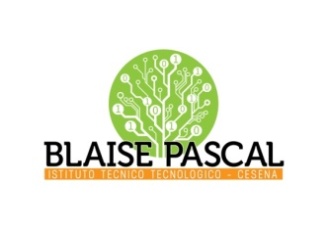 ISTITUTO Superiore 
Pascal-ComandiniP.le Macrelli, 100 
47521 Cesena 
Tel. +39 054722792 
Cod.fisc. 90076540401 - Cod.Mecc. FOIS01100L
FOIS0100L@istruzione.itFOIS0100L@pec.istruzione.itcognomenomefirma per adesione